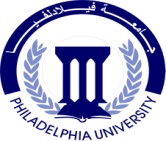  جامعة فيلادلفيا      شعبة (      )    نموذج    )  )             (الرقم المتسلسل .................)     ثانياً: بعد دراستك لنظرية الجشتالت في الإرشاد الجمعي أجب عن الأسئلة التالية( 10) علامات أولاً: وضح الأساليب العلاجية التالية مع ذكر الهدف من الأسلوب :الكرسي الساخن التعبير عن مشاعر الاستياء والتقديرتحويل الأسئلة إلى جمل .................................................................................................................................................................................................................................................................................................................................................................................................................................................................................................................................................................................................................................................................................................................................................................................................................................................................................................................................................................................................................................................................................................................................................................................................................................................................................................................................................................................................................................................................................................................................................................................................................................................................................................................................................ثانياً: وضح مواقف الحياة الأربعة عند بيرن مع توضيح أي حالة من حالات الأنا هي المسيطرة .................................................................................................................................................................................................................................................................................................................................................................................................................................... .........................................................................................................................................................................................................................................................................................................................................................................................................................................................................................................................................................................................................................................................................................................................................السؤال الثالث :أثناء عملك كمرشد في أحدى المدارس  طلب منك وضع خطة إرشاد جمعي لطلبة مرحلة رياض الاطفال أجب عن الأسئلة التالية:  (10) علاماتأولاً: ماهي الحاجات النفسية التي يحتاجها الطفل والتي تحرص على توفرها في مجموعتك الإرشادية (4) حاجات......................................................................................................................................................................................................................................................................................................................................................................................................................................................................................................................................................................................................................................................................................................................................................................................................................................................................................................................................................................................................................................................................................................................................................ثانياً: ما هي الاهتمامات والشؤون العملية لمجموعة إرشاد جمعي لفئة الأطفال  التي يجب اخذها بعين الاعتبار  ......................................................................................................................................................................................................................................................................................................................................................................................................................................................................................................................................................................................................................................................................................................................................................................................................................................................................................................................................................................................................................................................................................................................................................ثالثاً : ما هي الكفايات  التي تدل على كفاءة وأهلية المرشد للعمل مع مجموعة إرشاد جمعي خاصة بالأطفال (3) كفايات........................................................................................................................................................................................................................................................................................................................................................................................................................................................................................................................................................................................................................................................................................................................................................................................................................................................................رابعاً: وضح كيف  تتجنب التحيز لجانب الطفل ........................................................................................................................................................................................................................................................................................................................................................................................................................................................................................................................................................................................................................................................................................................................................................................................................................................................................ السؤال الرابع: إملئ الفراغ بالإجابة الصحيحة (12) علامات  من أنماط التفاعل عند بيرن ..............................................و...................................................من أهم خصائص مرحلة العمل ...................................................و..........................................................من مهارات قيادة المجموعة.......................................و.....................................................من أنماط قيادة المجموعة ....................................................و........................................... من حقوق المشاركين في المجموعات الإرشادية ....................................................و...........................................من قضايا ما قبل المجموعة و التي يجب اخذها بعين الاعتبار....................................................و...........................................السؤال الخامس : وضح أوجه الشبه والإختلاف بين الإرشاد الجمعي والإرشاد الفردي (أربع نقاط على كل منها)    (8) علامات  .................................................................................................................................................................................................................................................................................................................................................................................................................................................................................................................................................................................................................................................................................................................................................................................................. ..................................................................................................................................................................................................................................................................................................................................................................................................................................................................................................................................................................................................................................................................................................................................................................................................    ......................................................................................................................................الامتحان النهائي لمادة "الإرشاد الجمعي" الفصل الدراسي الأول العام الجامعي  2018/2019مدرس المساق:  د. سناء الخوالدة                               موعد الامتحان: 30-1-2019 اليوم الإربعاءاسم الطالب:....................................................   الرقم الجامعي: ............................................